О внесении изменений в постановление
администрации Порецкого муниципального
округа Чувашской Республики
от 09.02.2023 года № 89Администрация Порецкого муниципального округа Чувашской Республики
п о с т а н о в л я е т: 1. Внести в постановление администрации Порецкого муниципального округа Чувашской Республики от 09.02.2023 № 89 «Об утверждении Порядка предоставления лицом, поступающим на должность руководителя муниципального учреждения Порецкого муниципального округа Чувашской Республики (при поступлении на работу), а также руководителем муниципального учреждения Порецкого муниципального округа Чувашской Республики сведений о своих доходах, об имуществе и обязательствах имущественного характера и о доходах, об имуществе и обязательствах имущественного характера супруги (супруга) и несовершеннолетних детей» (далее – постановление) следующие изменения:1.1. В преамбуле слова «п. 3.1 Указа Президента Российской Федерации от 02.04.2013 № 310 «О мерах по реализации отдельных положений Федерального закона «О контроле за соответствием расходов лиц, замещающих государственные должности, и иных лиц их доходам» исключить.1.2. В приложении к постановлению:в пункте 2 слова «расходах» исключить;в пункте 3 слова «расходах» исключить;абзац четвертый пункта 3 признать утратившим силу;в пунктах 5, 6 слова «расходах» исключить;в пункте 11 слова «о расходах» исключить.2. Настоящее постановление вступает в силу со дня его официального опубликования в издании «Вестник Поречья» и подлежит размещению на официальном сайте Порецкого муниципального округа в информационно-телекоммуникационной сети «Интернет».Глава Порецкого муниципального округа                                                   Е.В. Лебедев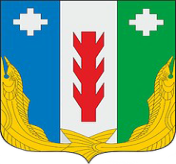 Администрация Порецкого муниципального округа Чувашской РеспубликиПОСТАНОВЛЕНИЕ______2023 № ___с. Порецкое       Чăваш РеспубликинПăрачкав муниципалитет округӗн администрацийĕЙЫШĂНУ______2023 № ___Пăрачкав сали